Bijlage I 

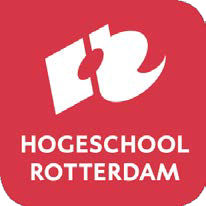 	Alle velden verplicht invullen!	Instituutsopleider HR	Stageschool gegevens	 *doorstrepen wat niet van toepassing is  ALLÉÉN DIGITAAL EN VIA HR-MAIL INLEVEREN: cluster Exact Exact_SB4@hr.nlVoor- en achternaam:Studentnummer:Telefoonnummer:Vak:Cursuscode 2023-2024:LERST4401XIs dit de eerste keer dat je het assessment startbekwaam Kopopleiding doet? Indien 2e keer assessment startbekwaam:Ja / Nee*. Datum eerste assessment startbekwaam:

Naam assessor(en) eerste assessment startbekwaam:--Naam instituutsopleider:Handtekening voor akkoord:Datum:Naam school:Adres:Telefoonnummer:Naam werkplekbegeleider:Mailadres werkplekbegeleider:Handtekening werkplek-begeleider voor akkoord:Naam schoolassessor:Mailadres schoolassessor: